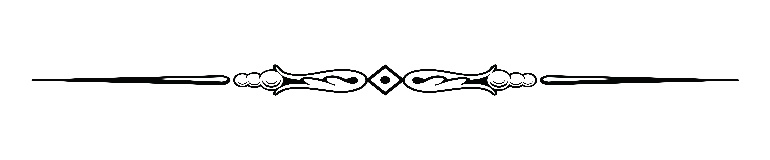 Parish Staff & Ministries Directorystignatiusofloyola@hbgdiocese.org  |  Office: 717-677-8012      Financial Manager ~ Richard Deardorff ~ 717- 677-8012 or 717-420-3464 (cell)                                             rdeardorff@hbgdiocese.orgDirector of Religious Education ~ Deacon Steve Huete ~ shuete@hbgdiocese.orgParish Secretary ~ Kristen DiDio ~ kdidio@hbgdiocese.orgBuildings & Grounds ~ Donnie Althoff ~ 717-677-8012Music Ministry ~ Phil Mobley ~ 717-677-8012Altar Flowers 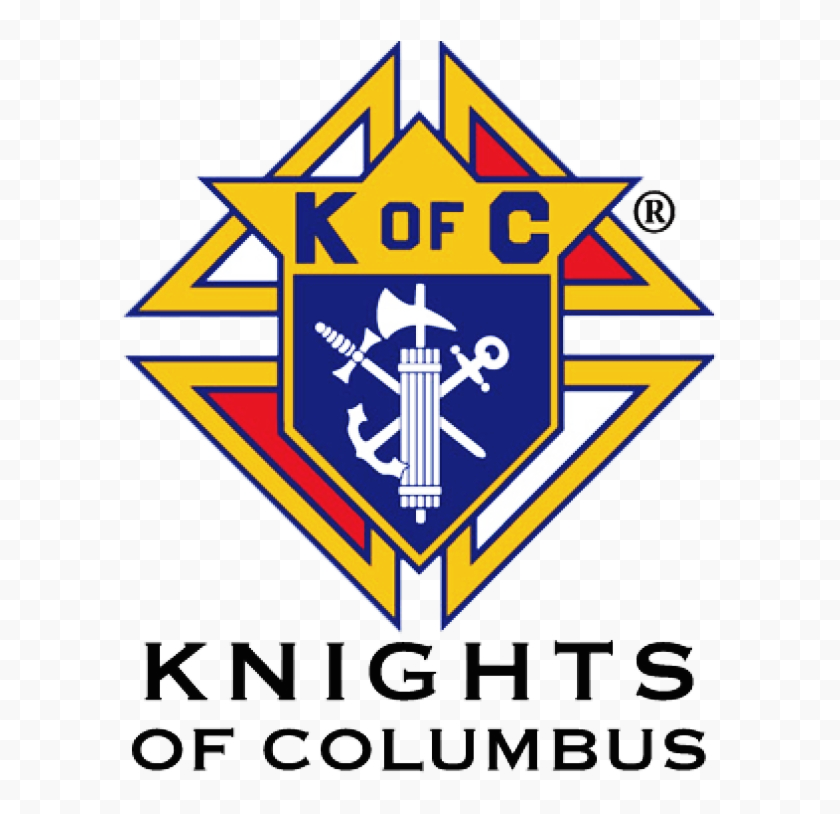 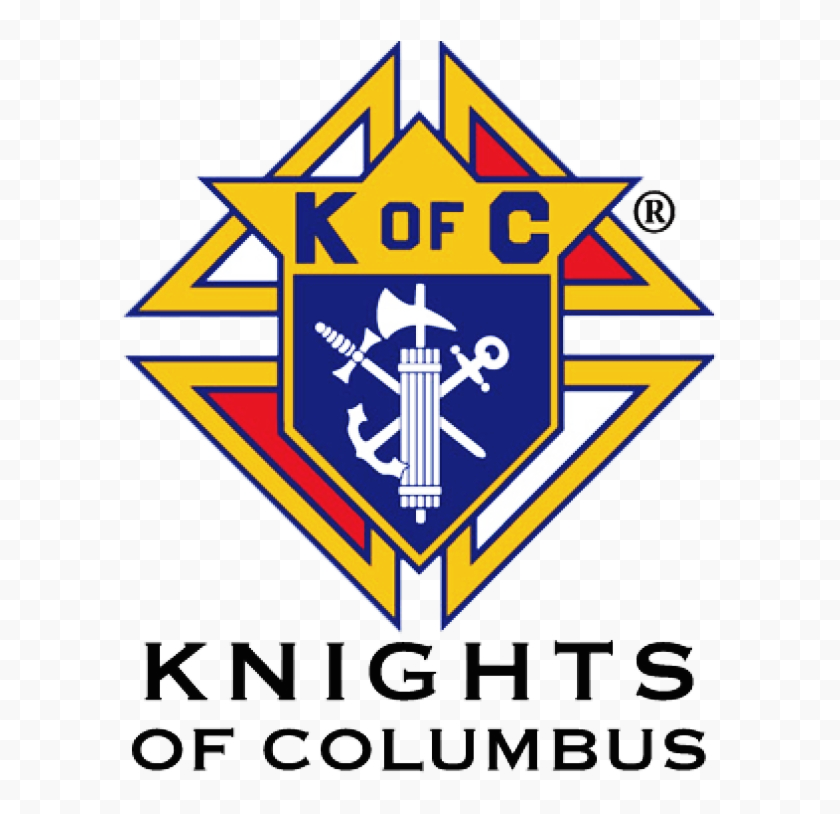  Judy Wilson / Janice MeligakesBereavement MinistryGinny Bittle / Dodie HueteCatholic Communications/EWTNOpen - Contact office if you are interestedCemeteryContact Parish Office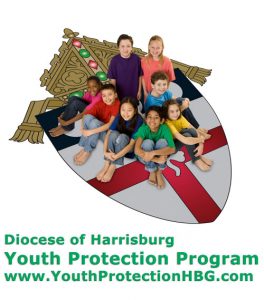 St. Ignatius Loyola RC Church1095 Church Road, Orrtanna, Pennsylvania  17353www.stignatiusofloyola.org  |  Office: 717-677-8012August 20, 2023: 20th SUNDAY IN ORDINARY TIME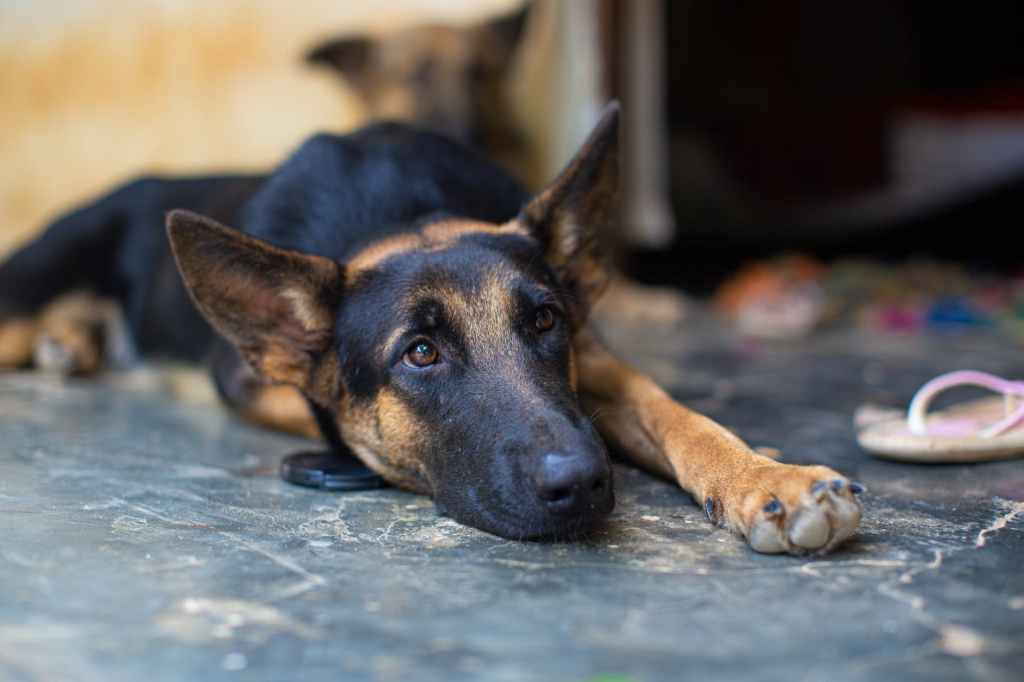 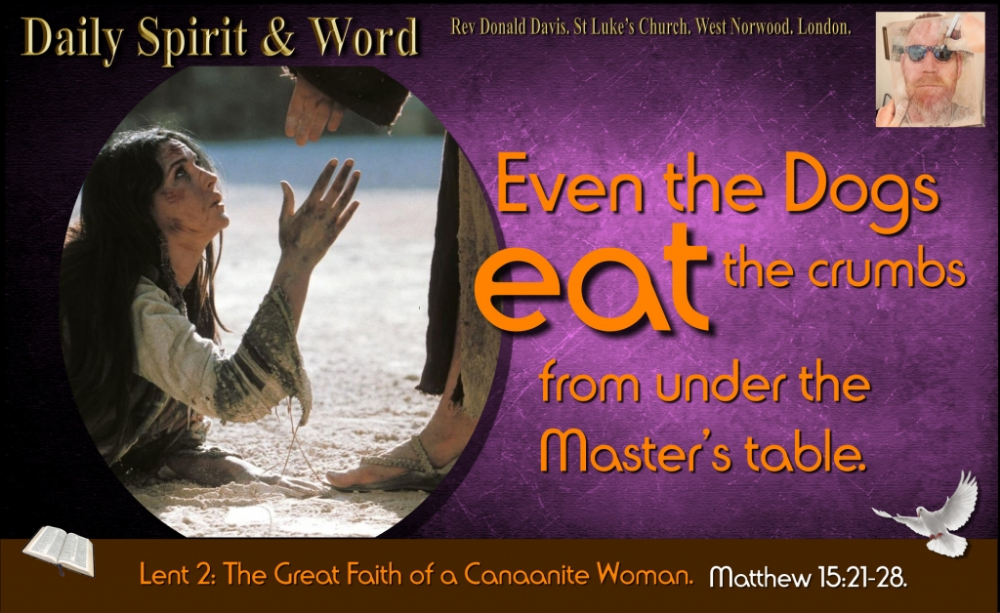 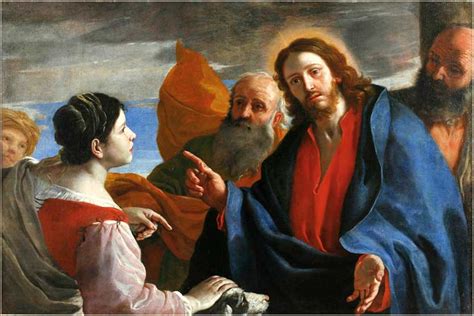 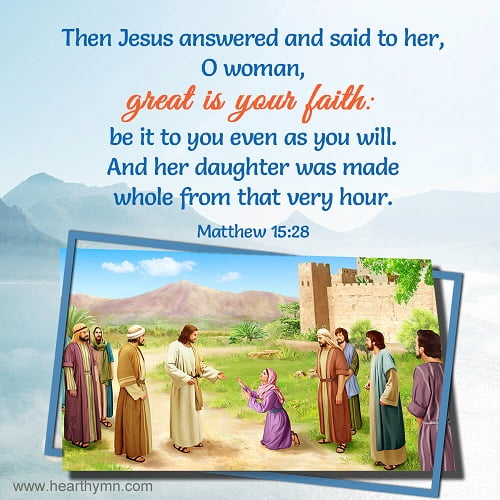 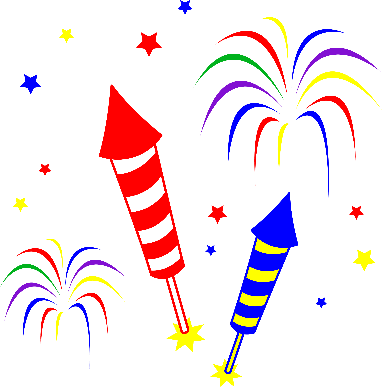 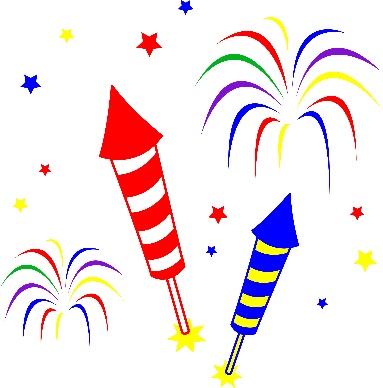 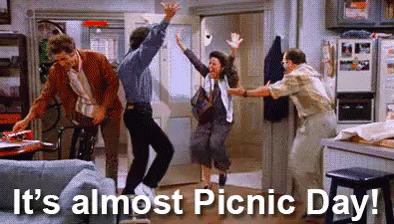                  Mass Schedule, Intentions, and Events       for the Week of August 19 to August 27, 2023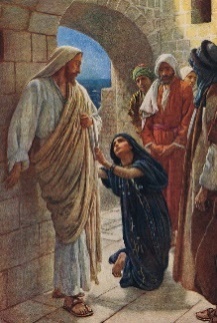 SATURDAY, August 19 – VIGIL 20th SUNDAY OT Is 56:1, 6-7 / Rom 11:13-15, 29-32 / Mt 15:21-285:00PM + Brenda Althoff SUNDAY, August 20 – 20th SUNDAY IN OT  Is 56:1, 6-7 / Rom 11:13-15, 29-32 / Mt 15:21-288:00AM  ⁓ People of the Parish 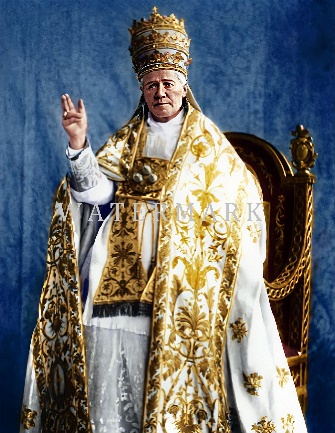 Monday, August 21 – St. Pius X, PopeJgs 2:11-19 / Mt 19:16-22  Parish Office Closed     Tuesday, August 22 - The Queenship of the Blessed Virgin MaryJgs 6:11-24a / Mt 19:23-30  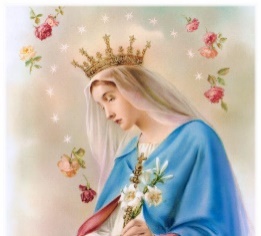 8:00AM – 3:00PM ~ Office Open           NO DAILY MASS 11AM: “Something More” Group Wednesday, August 23 – St. Rose of Lima, Virgin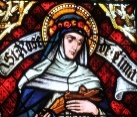 Jgs 9:6-15 / Mt 20:1-16  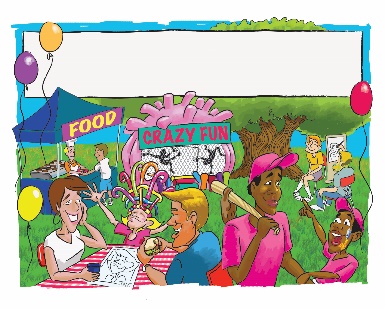 8AM – 3PM ~ Office Open            11AM: Mature Spirituality Group NO DAILY MASS NO Confessions; NO Adoration;           NO Evening Mass Thursday, August 24 – ST. BARTHOLOMEW, APOSTLE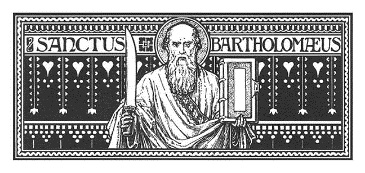 Rv 21:9b-14 / Jn 1:45-518AM – 3PM ~ Office Open       NO DAILY MASS NO DAILY MASS SATURDAY, August 26 (Weekday in OT)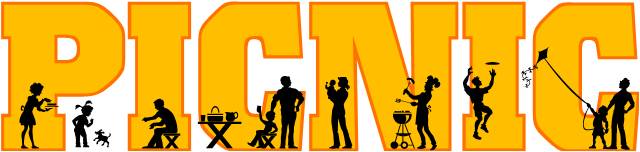 MORNING: Ru 2:1-3, 8-11; 4:13-17/Mt 23:1-12  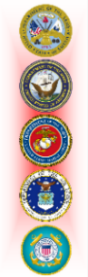 SATURDAY, August 26 – VIGIL 21st SUNDAY OT 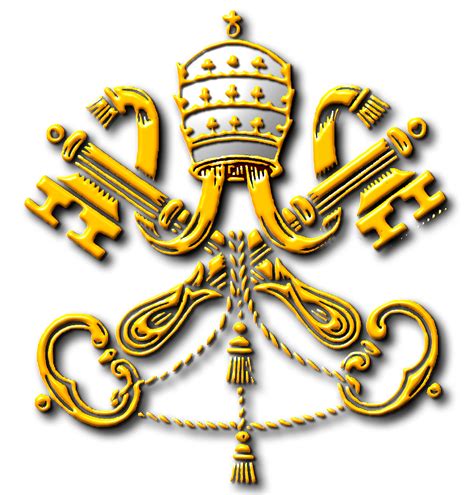 Is 22:19-23 / Rom 11:33-36 / Mt 16:13-205:00PM + Marilyn ColeSUNDAY, August 27 – 21st SUNDAY IN OT  Is 22:19-23 / Rom 11:33-36 / Mt 16:13-208:00AM  ⁓ People of the Parish 10:30AM  + Richard Sherensky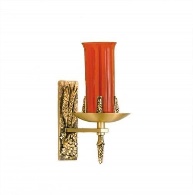 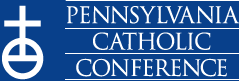 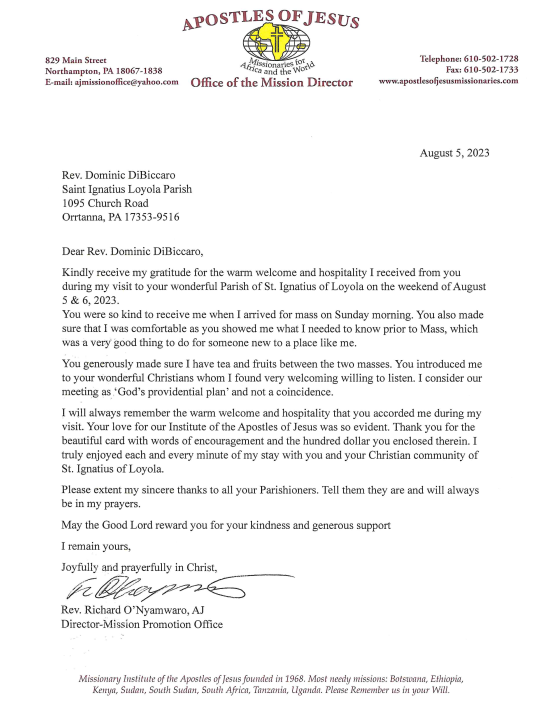 The Holy Father, Pope Francis’ Prayer Intentions for 2023                                                 Entrusted to His Worldwide Prayer Network AUGUST ⁓ FOR WORLD YOUTH DAYWe pray the World Youth Day in Lisbon, Portugal, will help young people to live and witness the Gospel in their own lives.  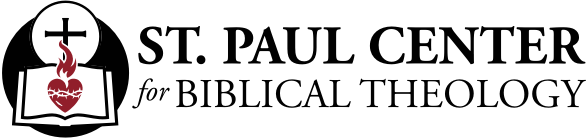 A Foreigner’s Faith: Scott Hahn Reflects            on the Twentieth Sunday in Ordinary TimeMost of us are the foreigners, the non-Israelites, about whom today’s First Reading prophesies.Coming to worship the God of Isra-el, we stand in the line of faith epitomized by the Canaanite woman in today’s Gospel.  Calling to Jesus as LORD and Son of David, this foreigner shows her great faith in God’s Covenant with Isra-el.Jesus tests her faith three times.  He refuses to answer her cry.  Then, He tells her His mission is only to Israelites. Finally, He uses “dog,” an epithet used to disparage non-Israelites (see Matthew 7:6).  Yet she persists, believing that He alone offers salvation.In this family drama, we see fulfilled Isaiah’s prophecy and the promise we sing of in today’s Psalm.  In Jesus, God makes known among all the nations His Way and His Salvation (see John 14:6).At the start of salvation history, God called Abraham (see Genesis 12:2).  He chose his offspring, Isra-el, from all the nations on the face of the earth to build His Covenant Kingdom (see Deuteronomy 7:6–8; Isaiah 41:8).In God’s plan, Abraham was to be the father of many nations (see Romans 4:16–17). Isra-el was to be the firstborn of a worldwide family of God, made up of all who believe what the Canaanite professes; that Jesus is LORD! (see Exodus 4:22–23; Romans 5:13–24)Jesus came first to restore the Kingdom to Isra-el (see Acts 1:6; 13:46).  But His ultimate mission was the reconciliation of the world, as St. Paul declares in today’s Epistle.In the Holy Mass we join all peoples in doing Him homage.  As Isaiah foretold, we come to His holy mountain, the heavenly Jerusalem, to offer sacrifice at His altar (see Hebrews 12:22–24, 28). With the Canaanite, we take our place at the Master’s Table to be fed as His Children.Readings: Isaiah 56:1, 6–7;  Psalm 67:2–3, 5, 6, 8;  Romans 11:13–15, 29–32;  Matthew 15:21–28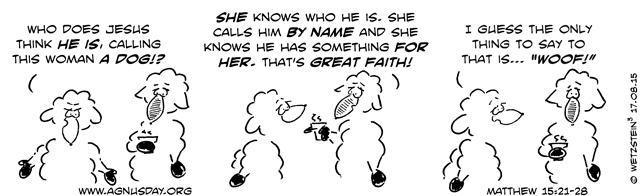 Historic Lahaina church miraculously 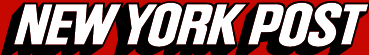 untouched by Maui wildfires that killed 80 By Rich Calder  |  August 12, 2023 Stunning video shows a historic Catholic church in Lahaina miraculously still standing and unscathed after devastating wildfires ripped through Maui — while the rest of the historic town was turned into an apocalyptical nightmare.Maria Lanakila [Mary, Our Lady of Victory] Catholic Church, which opened in 1846, was captured in a video, posted on TikTok, standing tall and untouched.When the camera pans around, the rest of the town — the largest tourist destination on Maui — looks like a smoldering hellscape of rubble.Viewers hailed the jaw-dropping miracle as an act of God. “A def sign from God,” one TikTok user wrote, adding, “he is with you. hold on and keep that faith. we are all praying for you.”“Wow. God continues to give signs even during the storm,” another viewer commented.Msgr. Terrence Watanabe, pastor of the nearby parish of St. Anthony’s, also expressed his shock at the apparent act of divine intervention.“Basically what we know is the fact that all of Lahaina Town has been consumed by fire. It’s all gone. The church, Maria Lanakila [Our Lady of Victory], is still standing, as is the rectory,” he told The Pillar.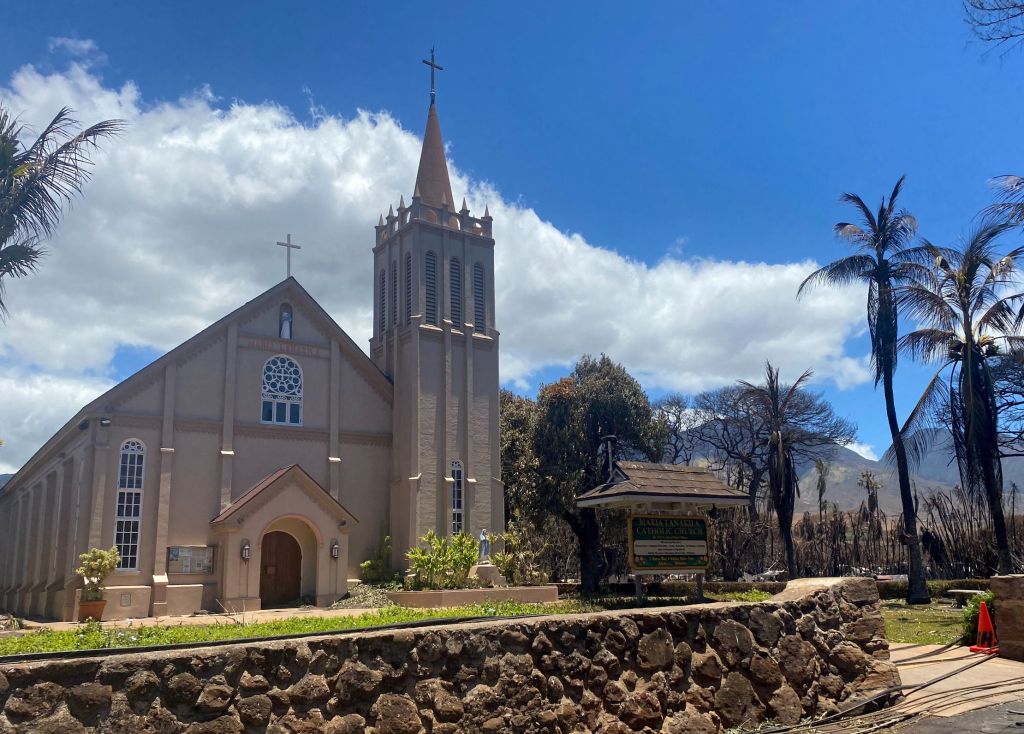 Maria Lanakila Catholic Church in Lahaina remains standing following horrific wildfires. Some are calling its saving an “act of God.” Lahaina Church was saved . Jax was babtized here #mauifire #lahainahawaii #hawaiibrunoldsquad Members of the church’s community also expressed their gratitude on Facebook, according to the Daily Mail.“May She be the beacon of hope…to help the rest of the community,” parishioner Jeffrey Chang wrote.“May she be the beacon of hope to the people of Lahaina!!!! Praise the Lord… upon this rock I will build my church!!! come and follow me…,” added Jeffrey Domdoma.Over 50 people have died in the wake of the Maui wildfires that started late Tuesday.“We’ve still got dead bodies floating on the seawall,” one Lahaina resident told Hawaii News Now. “They’ve been sitting there since last night.”The wildfires, fanned by strong winds have burned multiple buildings, forced evacuations, and caused power outages in several communities.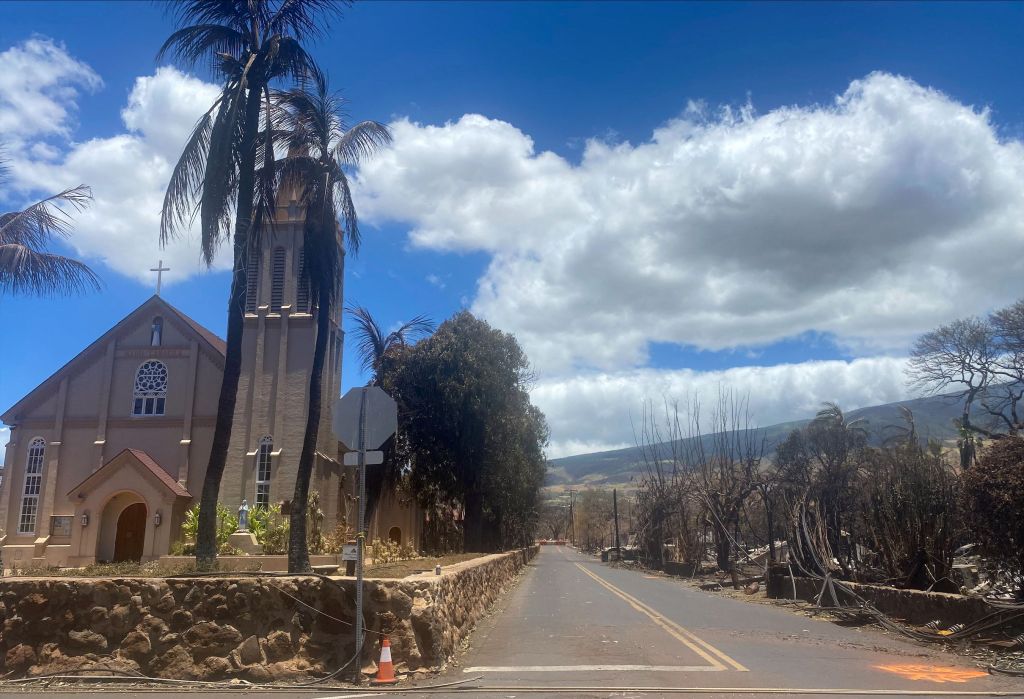 Maria Lanakila Catholic Church stands miraculously unscathed as properties surrounding it were destroyed by the deadly fires.The National Weather Service said Hurricane Dora was partly to blame for the strong winds that knocked out power as night came. About 13,000 residents in Maui are without power, according to reports.People are rushing to the ocean to escape the smoke and flames fanned by Hurricane Dora. Fire crews in Maui are battling multiple fires in the popular tourist destination of West Maui and an inland, mountainous region. Firefighters have struggled to reach some areas that were cut off by downed trees and power lines.In Lahaina, a total of 2,207 structures were damaged or destroyed and 2,170 acres have burned, according to the Pacific Disaster Center (PDC) and FEMA. The death toll from the catastrophic Maui wildfires climbed to 80 on Friday, becoming the deadliest natural disaster in Hawaii’s history — surpassing that of a tsunami that killed 61 people on the Big Island of Hawaii in 1960.Friday, August 25 – St. Louis; St. Joseph Calasanz, Priest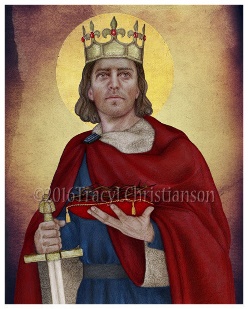 Ru 1:1, 3-6, 14b-16, 22 / Mt 22:34-40  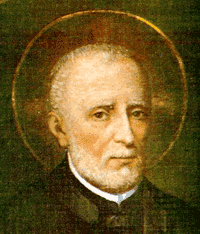 Parish Office CLOSED                             THE LORD